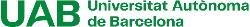 Nom i cognoms: NIF / NIE: Departament: Us comunico que renuncio, amb efectes ,  al meu contracte de professor /a signat amb la Universitat Autònoma de Barcelona, pel següent motiu: Atentament,Bellaterra (Cerdanyola del Vallès), CARTA DE RENÚNCIA